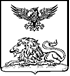 ГРАЙВОРОНСКАЯ ТЕРРИТОРИАЛЬНАЯ ИЗБИРАТЕЛЬНАЯ КОМИССИЯ ПОСТАНОВЛЕНИЕ02 июля 2023 года                     	                                              № 21/ 99-1О регистрации списка уполномоченных представителей избирательного объединения «Грайворонское местное отделение Всероссийской политической партии «ЕДИНАЯ РОССИЯ» на выборах депутатов Совета депутатов Грайворонского городского округа второго созываРассмотрев документы, представленные для регистрации списка уполномоченных представителей избирательного объединения «Грайворонское местное отделение Всероссийской политической партии «ЕДИНАЯ РОССИЯ» на выборах депутатов Совета депутатов Грайворонского городского округа второго созыва, руководствуясь частью 3 статьи 41 Избирательного кодекса Белгородской области, Грайворонская территориальная избирательная комиссия постановляет:1. Зарегистрировать список уполномоченных представителей избирательного объединения «Грайворонское местное отделение Всероссийской политической партии «ЕДИНАЯ РОССИЯ» на выборах депутатов Совета депутатов Грайворонского городского округа второго созыва (прилагается).2. Выдать уполномоченным представителям избирательного объединения «Грайворонское местное отделение Партии «ЕДИНАЯ РОССИЯ» копию настоящего постановления и удостоверение установленного образца.3. Разместить настоящее постановление на официальном сайте Избирательной комиссии Белгородской области в информационно-телекоммуникационной сети «Интернет».4. Контроль за исполнением настоящего постановления возложить на секретаря Грайворонской территориальной избирательной комиссии Л.А.Угольникову.Приложение к постановлению Грайворонской территориальной избирательной комиссииот 02 июля 2023 года № 21/99-1СПИСОКуполномоченных представителей избирательного объединения «Грайворонское местное отделение Всероссийской политической партии «ЕДИНАЯ РОССИЯ»1. Краснокутская Татьяна Владимировна, дата рождения – 16 мая1984 года, основное место работы или службы, занимаемая должность / род занятий – ведущий консультант информационно-аналитического отдела аппарата главы администрации Грайворонского городского округа. 2. Ларикова Ирина Михайловна, дата рождения – 31 марта 1984 года, основное место работы или службы, занимаемая должность / род занятий – исполнительный секретарь Грайворонского местного отделения Партии БРО ВПП «ЕДИНАЯ РОССИЯ».ПредседательГрайворонской территориальной избирательной комиссииС.В. КраснокутскийСекретарьГрайворонской территориальной избирательной комиссииЛ.А. Угольникова